Регистрационный номер заявления:                   _______ от «___»______20___г.  Директору ГБОУ СОШ № 6 г.о.СызраньС.В. Жуковой_____________________________(Ф.И.О. родителя, законного представителя)заявление.Прошу зачислить моего ребёнка в СП «Детский сад № 36» ГБОУ СОШ № 6 г.о.Сызрань с «____»___________20____года в _______________________________________________________группу ________________________________________________ направленности.                        (общеразвивающая/комбинированная)1. Сведения о ребёнкеФамилия____________________________________________________________________Имя________________________________________________________________________Отчество (при наличии) _______________________________________________________Дата и место рождения________________________________________________________Сведения о документе, удостоверяющем личность ребёнка:наименование___________________________ серия_____________номер ____________ Адрес места жительства_________________________________________________________2. Сведения о родителях (законных представителях)2.1 Мать Фамилия____________________________Имя________________________________Отчество (при наличии)____________________________________Адрес места жительства_______________________________________________________________________Контактный телефон__________________*Образование________________________*Место работы и должность___________________________________2.2 ОтецФамилия___________________________Имя________________________________Отчество (при наличии)___________________________________Адрес места жительства________________________________________________________________________Контактный телефон__________________*Образование________________________*Место работы и должность___________________________________* заполняется по желанию3. Дополнительные сведения• Документ, подтверждающий право заявителя на пребывание в Российской Федерации (предъявляют родители (законные представители) детей, являющиеся иностранными гражданами или лицами без гражданства) _____________________________________________________________________________________________________________________• Документ, подтверждающий право на внеочередное/первоочередное зачисление ребёнка в ГБОУ_______________________________________________________________________• Документ, подтверждающий статус ОВЗ________________________________________• Образовательная программа:Основная общеобразовательная программа дошкольного образования               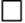 Адаптированная общеобразовательная программа дошкольного образования   • Выбор языка образования, родного языка из числа языков народов РФ, в том числе русского языка как родного языка _______________________________________________.4. К заявлению прилагаю следующие документы:Свидетельство о рождении ребенка (копия)                                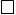 Копия свидетельства о регистрации ребенка по месту жительства или по месту пребывания или документ, содержащий сведения о регистрации ребенка по месту жительства или по месту пребывания                                                                                       Копия Документ, подтверждающий наличие льготы                   Медицинское заключение о состоянии здоровья ребенка           Оригинал заключения ППК (при наличии)                                   ______________________                                                   __________________________                                                                                  (дата ознакомления)                                 (подпись родителя (законного представителя)Я, __________________________________________________________________________Ознакомлен(а) с уставом  ГБОУ СОШ № 6 г.о. Сызрань, с лицензией на осуществление образовательной деятельности, со свидетельством о государственной аккредитации, с образовательной программой дошкольного образования, с документами , регламентирующими организацию и осуществление образовательной деятельности, правами и обязанностями воспитанников, правилах приема в структурные подразделения, учебным планом СП, положением о комиссии по урегулированию споров между участниками образовательных отношений,  с нормативным актом о закреплении территории за образовательным учреждением, со сроками приема документов, в том числе через информационные системы общего пользования и другими документами регламентирующими образовательную деятельность в СП.  _____________________                                                   __________________________                                                                                  (дата ознакомления)                                                               (подпись родителя (законного представителя)В соответствии с Федеральным законом от 27.07.2006 г. № 152-ФЗ «О персональных данных» даю своё согласие на обработку моих персональных данных и персональных данных моего ребёнка:1. Фамилия, имя, отчество ребёнка.2. Дата рождения ребёнка.3. Данные свидетельства о рождении (серия, номер, место регистрации).4. Место проживания ребёнка (город/село, район, улица, дом, квартира).5. Наличие льготы.6. Фамилия, имя, отчество заявителя (родителя, законного представителя), паспортные данные.7. Место проживания заявителя (родителя, законного представителя), телефон.Целью обработки персональных данных является упорядочение деятельности государственных образовательных учреждений Самарской области, реализующих основную общеобразовательную программу дошкольного образования.Перечень действий с представляемыми персональными данными:1. Сбор.2. Анализ.3. Систематизация.4. Накопление.5. Хранение.6. Уточнение (обновление, изменение).7. Использование.8. Передача неопределенному кругу лиц.9. Размещение информации на сайте в СП «Детский сад № 36» ГБОУ СОШ № 6 г.о. Сызрань.10. Уничтожение.Срок действия согласия: период нахождения ребёнка в СП «Детский сад № 36» ГБОУ СОШ № 6 г.о. Сызрань. Настоящее согласие может быть отозвано.ЗаявительПодписью заверяю, что представленная мной информация верна и точна  _____________________                                                   __________________________                                                                                            (подпись)                                                                                                         (Ф.И.О.)Ответственный за прием документов в СП «Детский сад № 36» ГБОУ СОШ № 6 г.о. Сызрань                      ______________________ /  ______________________                                                                                                          (подпись)                                              (Ф.И.О.)